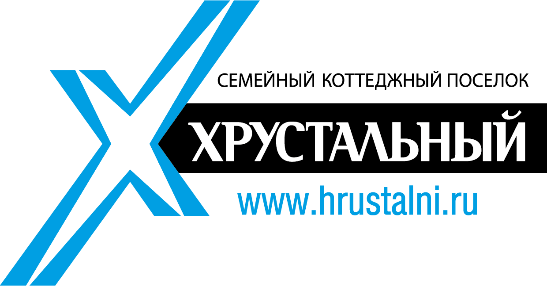 График работы автобуса пос. ХрустальныйВремя отправления автобусаДетская площадка в «Хрустальном»М/Н «Золотой апельсин»07:4508:0008:1508:3008:4509:0009:1509:3009:4510:0010:1510:3010:4511:0011:15 – 12:1511:15 – 12:1512:1512:3012:4513:0013:1513:3013:4514:0014:1514:3014:4515:0015:15 – 16:1515:15 – 16:1516:1516:3016:4517:0017:1517:3017:4518:0018:1518:3018:4519:0019:1519:3019:4520:00